Newmains Family Learning CentreMid Term 2020 Newsletter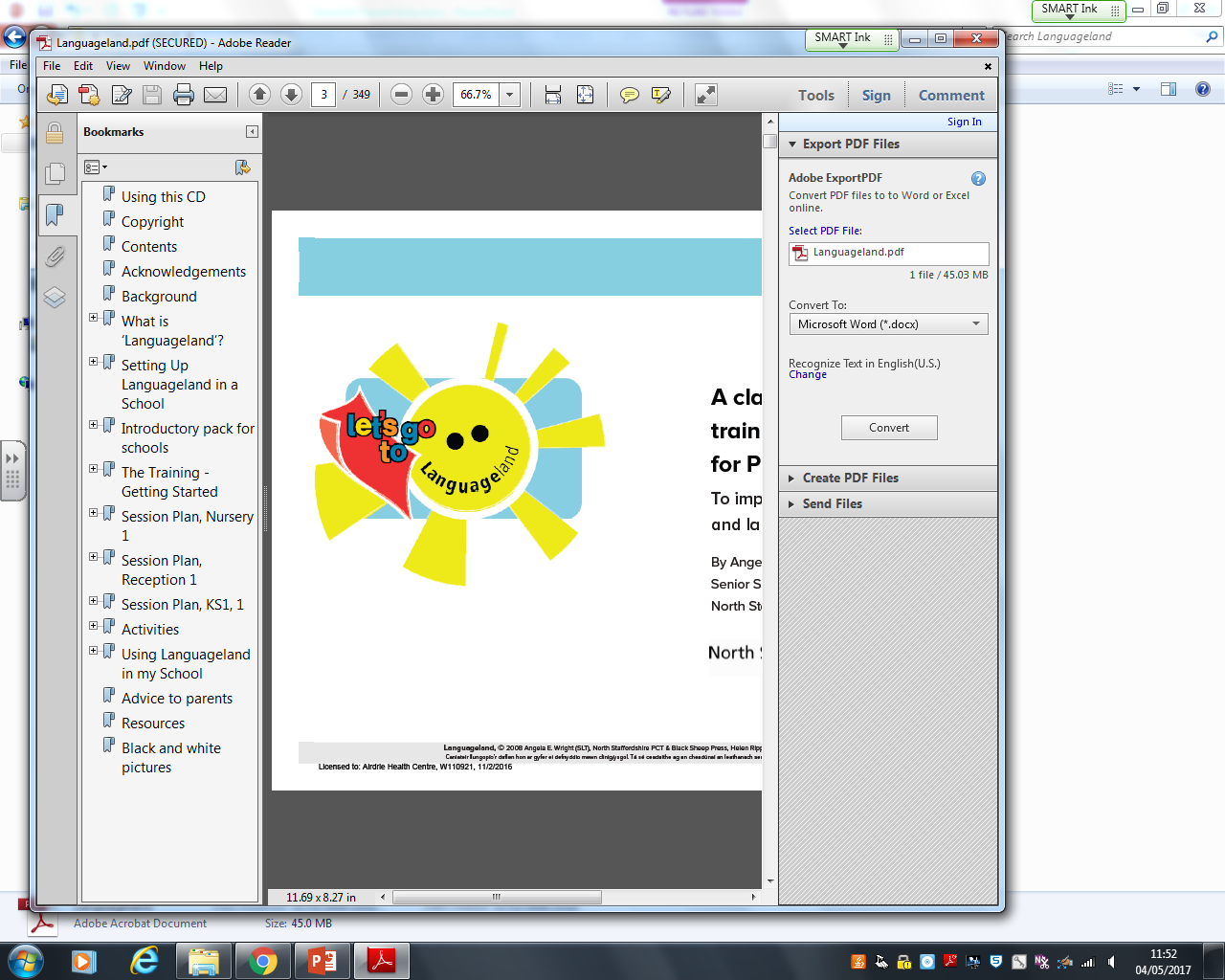 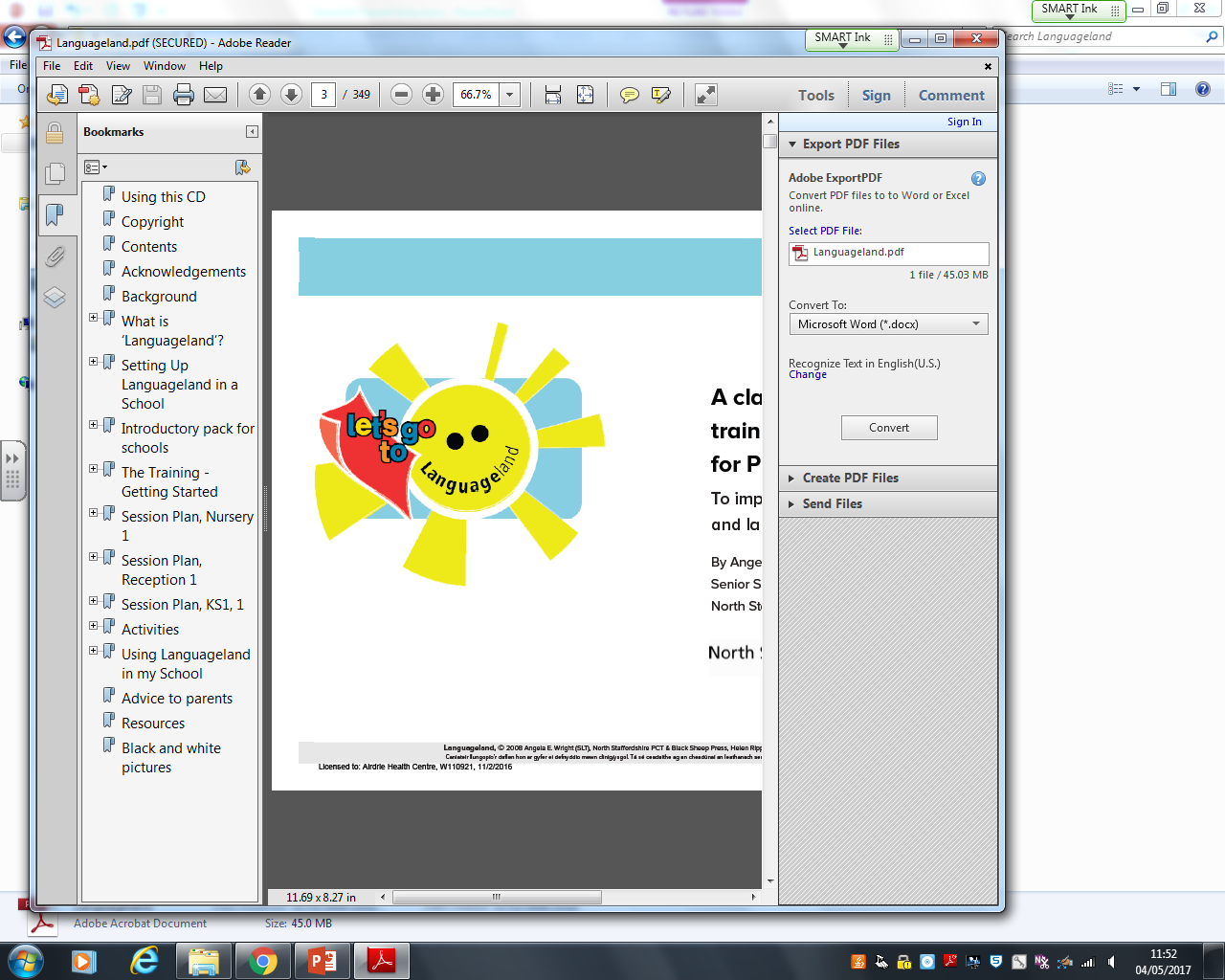 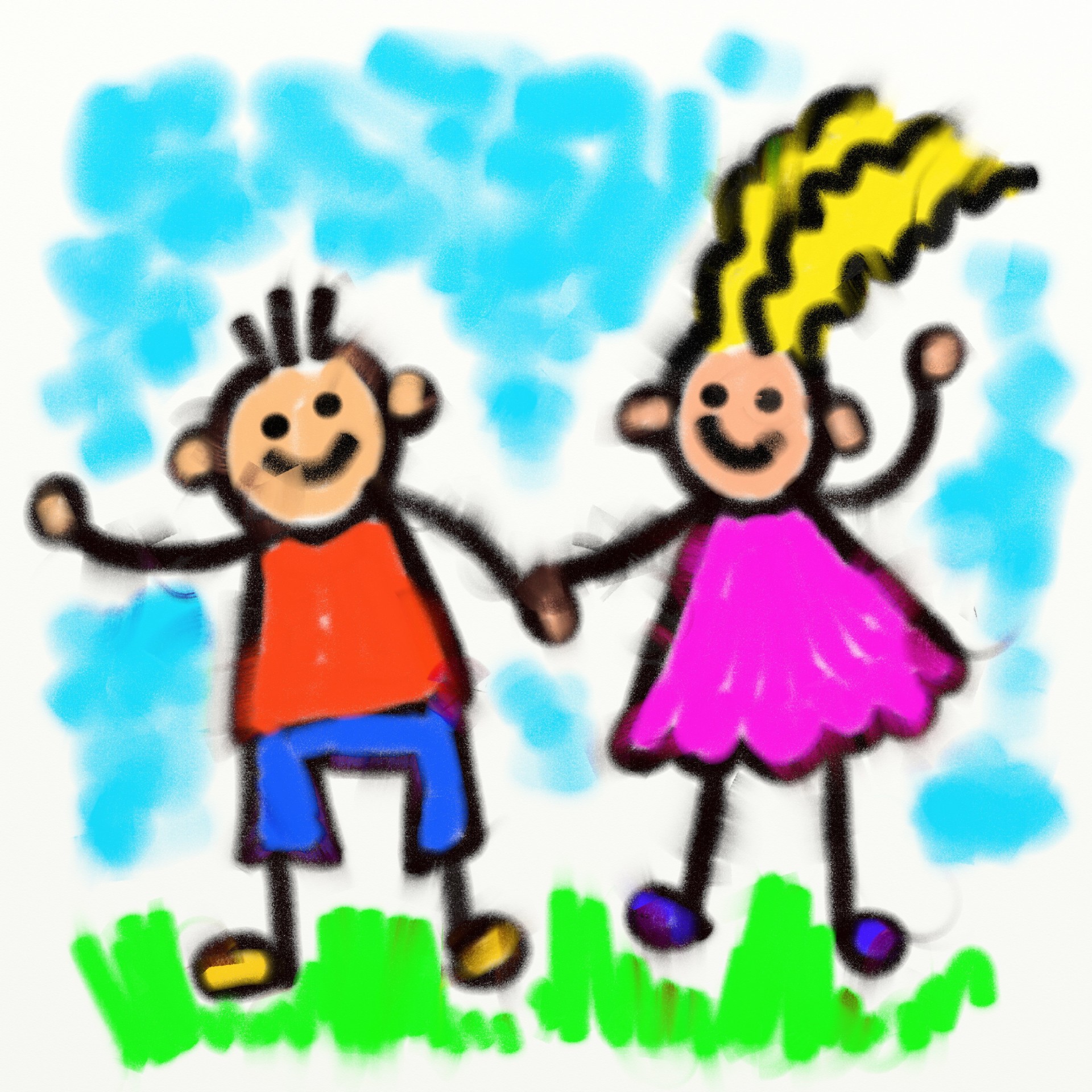 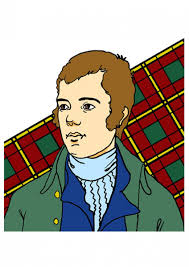 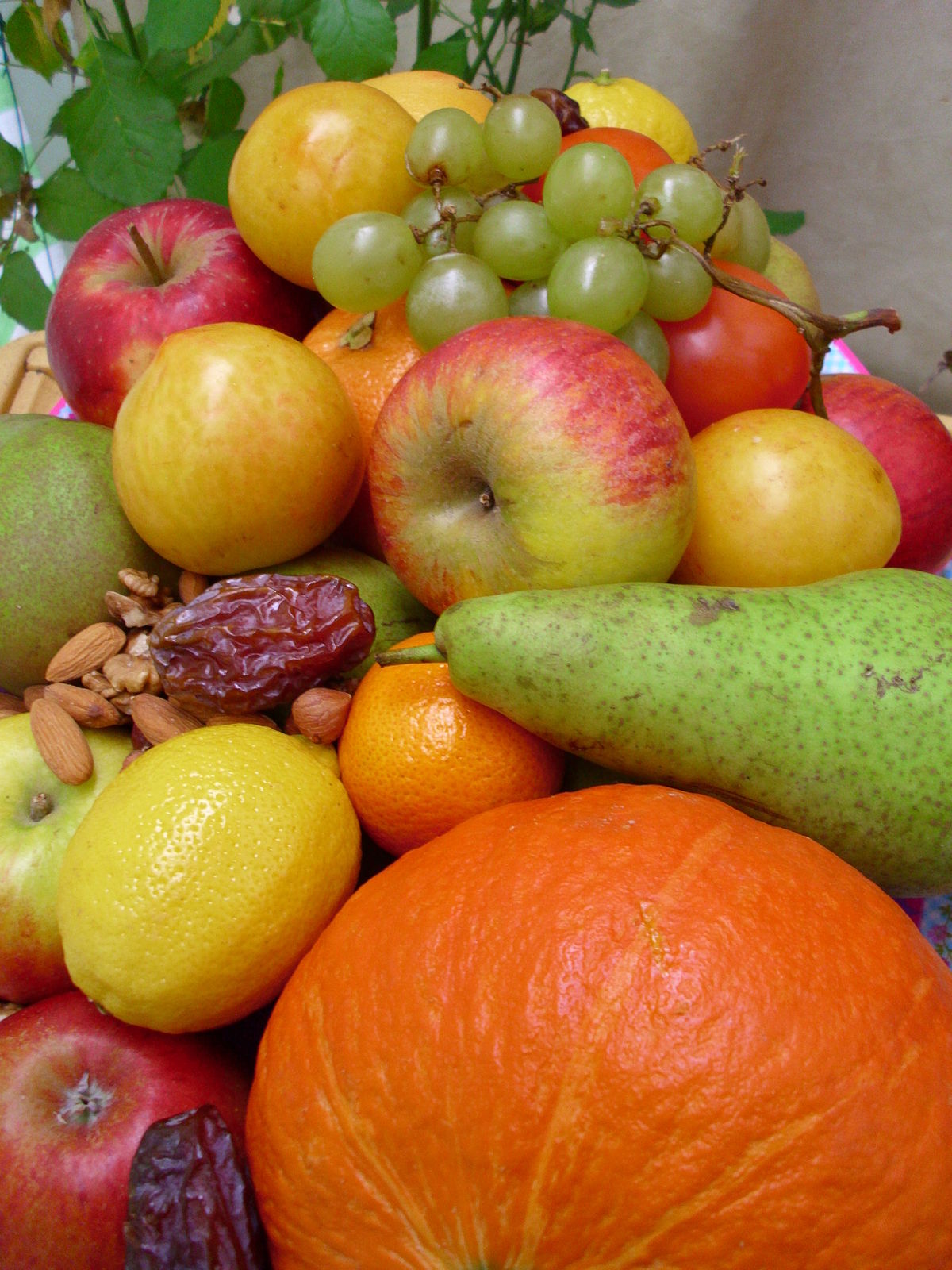 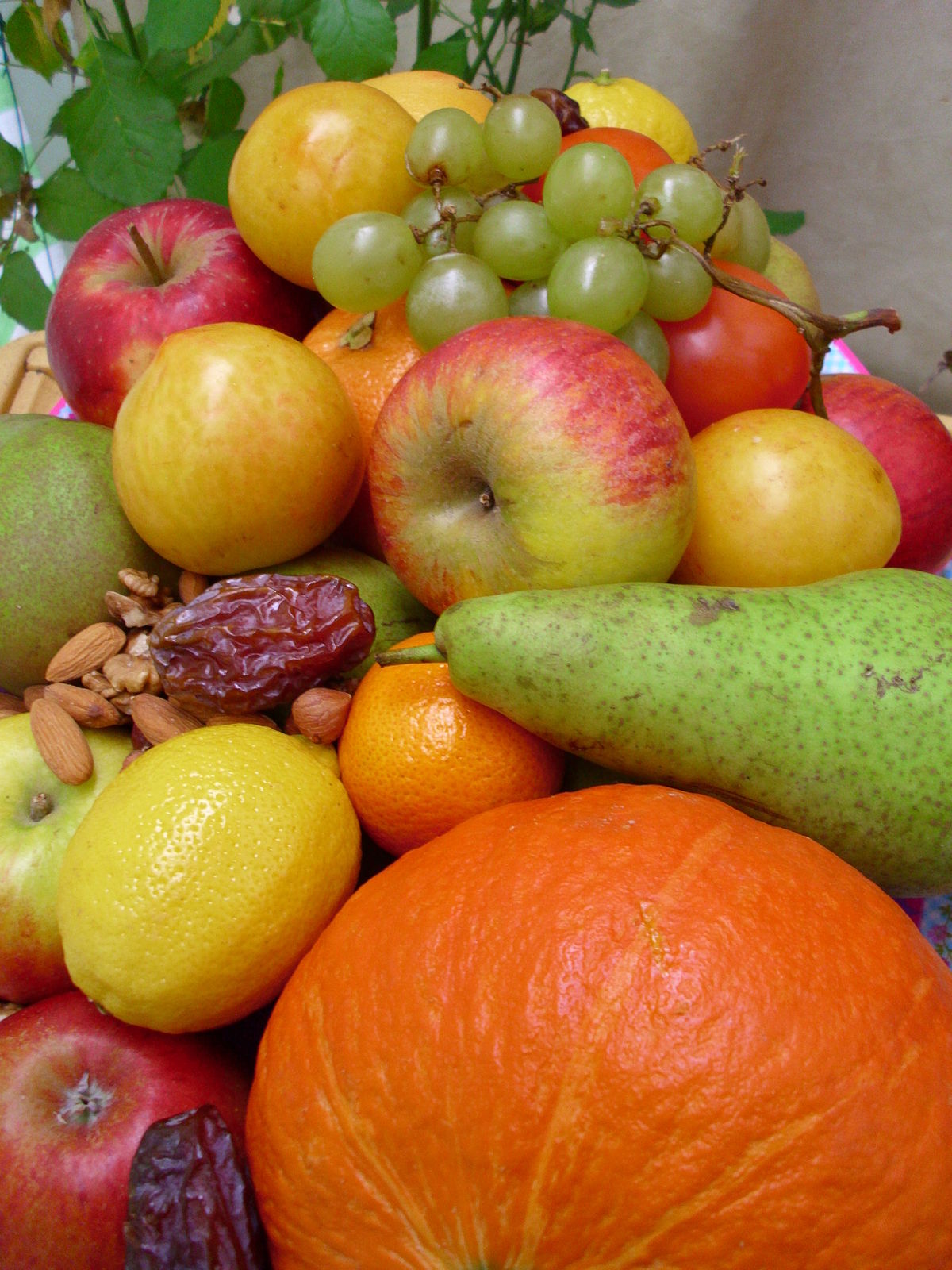 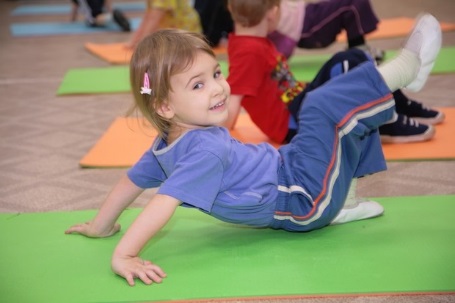 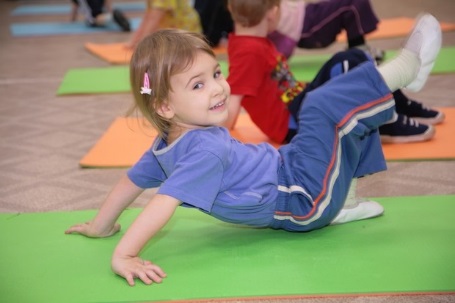 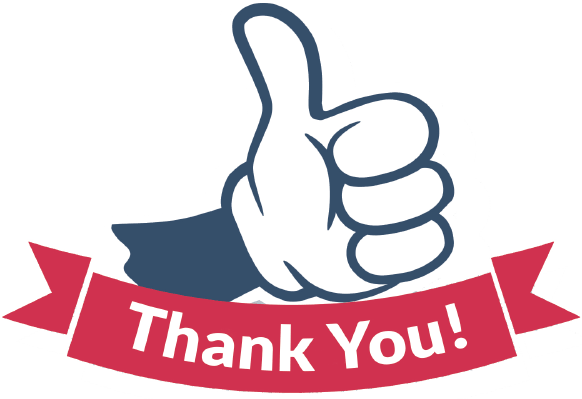 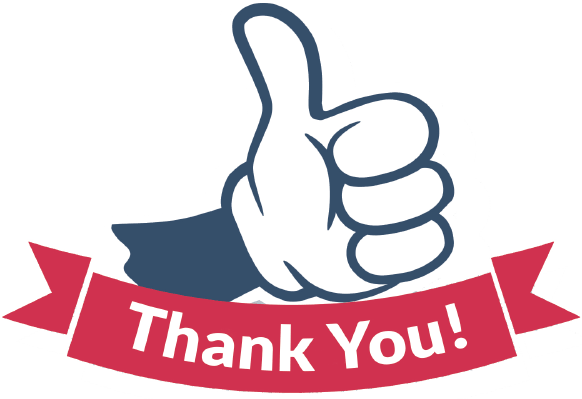 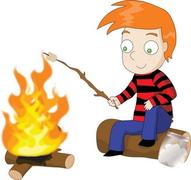 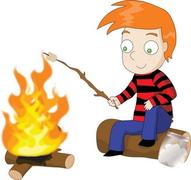 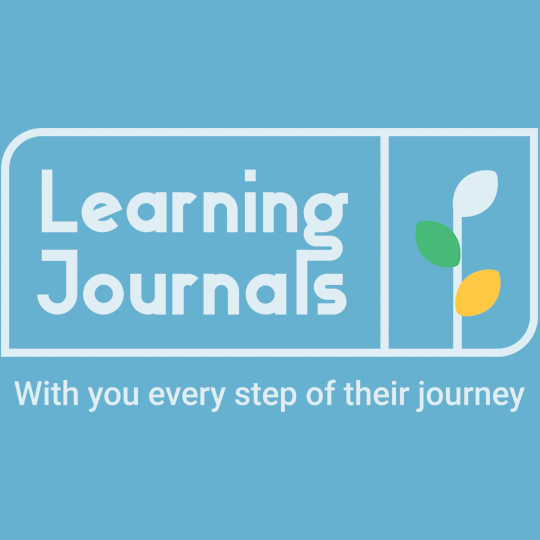 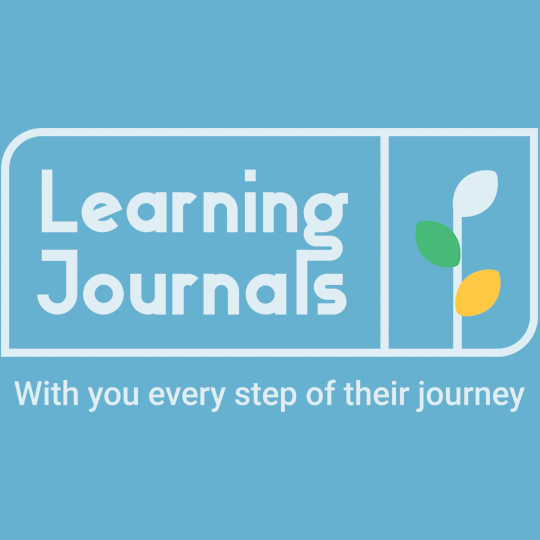 Dates for Your DiaryWednesday 19th February:-  Red and Green Group Parents Forest meeting –                                                                    11.15am/1.15pm.Wednesday 26th February: – Parent Champions Meeting – 9.30am/1.15pm.			            Red and Green groups Forest visits begin.Thursday 27th February: - St Brigid’s buddies visiting.			         Language Land sessions begin.Thursday 5th March – World Book Day!  		             St Brigid’s Buddies visiting.		             ‘I Can’ group starts – 9.30am/1.15pm.Thursday 12th March:-  St Brigid’s buddies visiting.		               Children to visit Newmains P.S.Wednesday 26th February:- Parent Champion Meetings                                              9.30am & 1.15pmThursday 2nd April:-  Children to visit Newmains P.S.Friday 3rd April:-  Easter Holidays begin.Monday 20th April:-  Children return after Easter holidays.Tuesday 21st April:-  Blue and Yellow Group Parents Forest meeting – 11am/1.15pm.Wednesday 29th April:-  Blue and Yellow Group Forest visits begin.Friday 19th June 2020:-  Nursery Graduation!Tuesday 23rd June 2020:- Fun Day!